APSTIPRINĀTS ar Iepirkuma komisijas 2014.gada 17.07sēdes lēmumu Komisijas sēdes  Nr.1 atklātam konkursam„Niobija reaktora komponentes”(Iepirkuma identifikācijas Nr.LUFI 2014/13 ERAF)Rîga, 2014I.Vispārīga informācijaInformācija par iepirkumu:Iepirkums tiek rīkots, ievērojot Latvijas Republikas likumu „Publisko iepirkumu likums” un citu publisko iepirkumu regulējošo normatīvo aktu prasības. Iepirkuma identifikācijas numurs: LUFI 2014/13 ERAFZiņas par pasūtītāju:Pasûtîtâjs: Latvijas Universitâtes aìentûra „Latvijas Universitâtes Fizikas institûts” (LUFI)Reì. Nr. 90002112199Adrese: Miera 32, Salaspils, Salaspils novads, LV-2169, LatvijaKontaktpersona: Anatolijs Soboļevs, a.sobolevs@gmail.com, tel. +371 20 380 580Iepirkuma priekšmeta apraksts un apjoms: Iepirkuma priekšmets ir Niobija reaktora komponentes, saskaòâ ar Tehnisko specifikâciju (2.pielikums).CPV kods: 42990000-2 - dažādas īpaša lietojuma iekārtas.Pretendents var iesniegt piedāvājumu par visu iepirkuma priekšmeta apjomu, piedāvājot visas prasītās pozīcijas. Gadījumā ja pretendents nepiedāvās kādu preču pozīciju tā piedāvājums tiks noraidīts.Līguma darbības termiņš ir līdz 2015.08.30., vai līdz visa no līguma izrietošo pasūtījuma summa sasniedz 90’ (deviņdesmit tūkstoši dolāru), atkarībā, kurš nosacījums iestājas pirmais.Līguma izpildes laiks un vieta:Pasūtījuma piegādes vieta: Miera 32, Salaspils, Salaspils novads, LV-2169, LatvijaPreču piegādes termiņš: 4 (četru) mēnešu laikā no pasūtījuma veikšanas dienas. Par pasūtījuma izdarīšanas brīdi ir uzskatāms Pasūtītāja elektronisks (e-pasta) pieprasījums Preces iegādei.Piedāvājuma iesniegšanas un atvēršanas vieta, datums, laiks un kārtība.Piedâvâjums jâiesniedz lîdz 2014.gada 01.0, plkst. 12:00 personîgi vai atsûtot pa pastu.Nosûtot piedâvâjumu pa pastu Pretendents uzòemas atbildîbu par piedâvâjuma saòemðanu Nolikuma 6.1. punktâ norâdîtajâ termiòâ.Pçc piedâvâjumu iesniegðanas noteiktâ termiòa beigâm piedâvâjumi netiek pieòemti, pa pastu saòemtie neatvçrti tiek nosûtîti atpakaï Piegâdâtâjam.Piedâvâjumu atvçrðanas sanâksme notiks 2014.gada 01.septembrî, plkst. 12:00.Papildus informâcijas pieprasîðana un sniegðanaJautâjumi par Nolikumu iesniedzami rakstiskâ veidâ nosûtot pa pastu Miera 32, Salaspils, Salaspils novads, LV-2169, Latvija vai e-pastu: a.sobolevs@gmail.com.Pasûtîtâjs nodroðina brîvu elektronisku pieeju iepirkuma dokumentiem Pasûtîtâja mâjaslapâ http://ipul.lv sadaïâ ”Iepirkumi”. Papildus informâcija tiek sniegta 5 (piecu) dienu laikâ no pieprasîjuma saòemðanas, bet ne vçlâk kâ 6 (seðas) dienas pirms piedâvâjumu iesniegðanas termiòa beigâm. Piegâdâtâju pieprasîtâ papildu informâcija vienlaikus ar papildu informâcijas nosûtîðanu (elektroniski un/vai pa faksu un/vai pa pastu) Piegâdâtâjam, kas uzdevis jautâjumu, tiek ievietota mâjaslapâ http://ipul.lv.Ja minçtâs ziòas Pasûtîtâjs ir ievietojis interneta mâjas lapâ, tiek uzskatîts, ka ieinteresçtâ persona ir saòçmusi papildu informâciju.Pretendentiem ir pienâkums sekot informâcijai, kas tiks publicçta Pasûtîtâja mâjas lapâ sakarâ ar ðo iepirkumu.PretendentsJa piedâvâjumu iesniedz personu grupa (piegâdâtâju apvienîba), iesniedzamo dokumentu paketei ir jâpievieno sadarbîbas , kurâ noteikts, ka visi personu grupas (piegâdâtâju apvienîbas) dalîbnieki kopâ un atseviðíi ir atbildîgi par lîguma izpildi un jâbût norâdîtam galvenajam dalîbniekam, kas pârstâvçs personu grupu (piegâdâtâju apvienîbu) konkursâ un dalîbnieku vârdâ parakstîs piedâvâjuma dokumentus. Sadarbîbas lîgumâ obligâti ir jâbût fiksçtam, kâdas personas ir apvienojuðâs personu grupâ (piegâdâtâju apvienîbâ), katra personu grupas (piegâdâtâju apvienîbas) dalîbnieka veicamo darbu apjomam, apliecinâjumam, ka gadîjumâ, ja personu grupa (piegâdâtâju apvienîba) tiks noteikta par konkursa uzvarçtâju piegâdâtâju apvienîba LR normatîvajos aktos noteiktâ kârtîbâ reìistrçs pilnsabiedrîbu ar pilnu atbildîbu katram no biedriem.II. PRASÎBAS PIEDÂVÂJUMA NOFORMÇJUMAM UN IESNIEGÐANAIPretendents ir tiesîgs iesniegt tikai vienu piedâvâjuma variantu.Piedâvâjumam pilnîbâ jâatbilst Nolikumâ un tâ pielikumos minçtajâm prasîbâm.Piedâvâjumu iesniedz vienâ oriìinâlâ eksemplârâ.Piedâvâjums ir jâiesniedz vienâ aizlîmçtâ iepakojumâ. Piedâvâjuma iepakojuma lîmçjuma vietai jâbût apstiprinâtai ar Pretendenta zîmogu vai parakstu.Uz iepakojuma jânorâda ðâda informâcija:Latvijas Universitâtes aìentûra „Latvijas Universitâtes Fizikas institûts” (LUFI)Miera 32, Salaspils, Salaspils novads, LV-2169, Latvijapretendenta nosaukums un juridiskâ adrese:iepirkumam „ Niobija reaktora komponentes”, identifikâcijas Nr.: LUFI/13 ERAF„Neatvçrt pirms piedâvâjuma iesniegðanas termiòa beigâm!”Piedâvâjumi jâiesniedz datordrukâ, latvieðu vai angïu valodâ. Ja pretendents iesniedz dokumentus sveðvalodâ, tiem jâpievieno paraksttiesîgâs vai pilnvarotâs personas (pievienojot pilnvaru vai tâs kopiju) apliecinâts tulkojums latvieðu vai angïu valodâ.Pretendents pirms piedâvâjuma iesniegðanas termiòa beigâm var grozît vai atsaukt iesniegto piedâvâjumu.Visi piedâvâjuma pielikumi ir tâ neatòemamas sastâvdaïas.Piedâvâjumu paraksta Pretendenta paraksttiesîgâ persona vai pilnvarotâ persona (pievienojot pilnvaru vai tâs kopiju).Piedâvâjuma oriìinâls jâiesniedz vienâ iesietâ sçjumâ (katalogi, bukleti un broðûras var tikt iesniegti atseviðíi) caurauklotam, ar numurçtâm lapâm, pievienojot klât satura râdîtâju, piedâvâjumâ pievienoto dokumentu kopijâm jâbût apliecinâtâm normatîvajos aktos noteiktajâ kârtîbâ.Visai Pretendenta piedâvâjumâ sniegtai informâcijai ir jâbût patiesai. Ja iepirkuma komisijai rodas ðaubas par Pretendenta piedâvâjumâ sniegto informâcijas patiesîbu vai dokumenta kopijas autentiskumu, tai ir tiesîbas pieprasît, lai Pretendents apstiprina informâcijas patiesîbu un/vai uzrâda apstiprinoða dokumenta oriìinâlu vai iesniedz apliecinâtu dokumenta kopiju.Nolikuma 19.punktâ minçtie dokumenti ir jâiesniedz Pasûtîtâja norâdîtajâ termiòâ.III. PRETENDENTA IZSLÇGÐANAS NOTEIKUMI, PRASÎBAS PRETENDENTAM, PRETENDENTA IESNIEDZAMIE DOKUMENTIPasûtîtâjs neizskata Pretendenta piedâvâjumu un izslçdz Pretendentu no turpmâkâs dalîbas iepirkuma izvçrtçðanâ ðâdos gadîjumos:Ja uz Pretendentu vai Pretendenta norâdîto personu, uz kuras iespçjâm pretendents balstâs, lai apliecinâtu, ka tâ kvalifikâcija atbilst iepirkuma procedûras dokumentos noteiktajâm prasîbâm, kâ arî personâlsabiedrîbas biedriem, ja pretendents ir personâlsabiedrîba, attiecas PIL 39.1panta pirmajâ daïâ minçtie gadîjumi. Pasûtîtâjs nepiemçro PIL 39.1panta pirmâs daïas norâdîtos izslçgðanas nosacîjumus, atbilstîgi PIL 39.1panta 4.daïâ norâdîtajiem apstâkïiem. Pretendents neatbilst Nolikuma 22.punkta prasîbâm.Pretendenta kvalifikâcijas prasîbas:Pretendents pēdējo trīs gadu laikā (2011.gadā, 2012.gadā, 2013.gadā, kā arī 2014.gadā) veicis vismaz 1 (vienu) līdzvērtīgu pēc satura (nobija reaktora komponentes) piegādi.Pretendents var balstîties uz citu uzòçmçju iespçjâm, ja tas ir nepiecieðams konkrçtâ lîguma izpildei, neatkarîgi no savstarpçjo attiecîbu tiesiskâ rakstura. Ðâdâ gadîjumâ Pretendents pierâda Pasûtîtâjam, ka viòa rîcîbâ bûs nepiecieðamie resursi, iesniedzot ðo uzòçmçju apliecinâjumu vai vienoðanos par nepiecieðamo resursu nodoðanu piegâdâtâja rîcîbâ. Pretendenta iesniedzamie atlases dokumenti:Pretendenta pieteikuma  (atbilstoši Nolikuma 1.pielikumam).Ja pretendents normatīvajos aktos noteiktajā kārtībā ir reģistrēts, pretendentam jāiesniedz kompetentas iestādes izsniegta reģistrācijas apliecības kopija (Latvijas Republikas Uzņēmumu reģistra Komercreģistra vai līdzvērtīga reģistra ārvalstīs reģistrācijas apliecības kopija) vai, ja tādas nav (reģistrācijas valsts normatīvais regulējums neparedz reģistrācijas apliecības izdošanu) tad iesniedz informāciju par pretendenta reģistrācijas Nr. un reģistrācijas laiku, kā arī norāda kompetento iestādi reģistrācijas valstī, kas nepieciešamības gadījumā var apliecināt reģistrācijas faktu.Pretendenta līdzvērtīga satura piegāžu sarakstu saskaņā ar Nolikuma 4.pielikumu.Ja pretendents līguma izpildē piesaista apakšuzņēmējus, tad papildus iesniedzamo dokumentu paketei jāiesniedz saraksts ar apakšuzņēmējiem, norādot apakšuzņēmēju nosaukumus un apakšuzņēmējiem nododamās iepirkuma daļas aprakstu, kā arī par šiem apakšuzņēmējiem jāiesniedz Nolikuma 23.2. punktā minēto informāciju un apliecinājums par piekrišanu būt apakšuzņēmējam. Ja piedâvâjumu iesniedz pretendents, kas ir personu grupa (piegâdâtâju apvienîba), tad personu grupa (piegâdâtâju apvienîba) kopâ iesniedz ðâdus dokumentus:Personu grupas (piegâdâtâju apvienîbas) sadarbîbas lîguma kopiju saskaòâ ar Nolikuma 8.1.punktu;Dokumentus, kas minçti Nolikuma 23.1.- 23.3.punktâ, jâiesniedz par personu grupu (piegâdâtâju apvienîbu) kopâ, izòemot nolikuma 23.2. punktâ minçto dokumentu, kas jâiesniedz par katru personas grupas (piegâdâtâju apvienîbas) dalîbnieku atseviðíi, par katru personâlsabiedrîbas biedru atseviðíi, ja pretendents ir personâlsabiedrîba, kâ arî par pretendenta norâdîto personu, uz kura iespçjâm pretendents balstâs, lai apliecinâtu savu kvalifikâciju.Pirms lēmuma par Iepirkuma rezultātiem pieņemšanas Iepirkuma komisija attiecībā uz pretendentu, personālsabiedrības biedru, ja pretendents ir personālsabiedrība, pretendenta norādīto personu, uz kuras iespējām pretendents balstās, lai apliecinātu, ka tā kvalifikācija atbilst Iepirkuma nolikuma prasībām, pārbauda Nolikuma 21.punktā norādīto izslēgšanas gadījumu esamību, saskaņā ar PIL 391.panta noteikumiem. Pasūtītājs pārbaudi par PIL 391.panta pirmajā daļā noteikto kandidātu un pretendentu izslēgšanas gadījumu esamību veic attiecībā uz katru pretendentu, kuram atbilstoši citām paziņojumā par līgumu un iepirkuma procedūras dokumentos noteiktajām prasībām un izraudzītajam piedāvājuma izvēles kritērijam būtu piešķiramas līguma slēgšanas tiesības. Pasūtītājs, lai samazinātu administratīvo resursu patēriņu piedāvājumu izvērtēšanai, ir tiesīgs pārbaudi saskaņā ar PIL 391.panta septīto daļu par 391.panta pirmajā daļā noteikto pretendentu izslēgšanas gadījumu esamību veikt attiecībā uz visiem pretendentiem, kas iesnieguši piedāvājumu.Izziņas un citus dokumentus, kurus Publisko iepirkumu likumā noteiktajos gadījumos izsniedz kompetentās institūcijas, komisija pieņem un atzīst, ja tie izdoti ne agrāk kā 1 (vienu) mēnesi pirms iesniegšanas dienas.IV TEHNISKAIS UN FINANÐU PIEDÂVÂJUMSPretendentam tehniskais piedâvâjums ir jâsagatavo un jâiesniedz atbilstoði Tehniskâs specifikâcijas (Nolikuma 2.pielikums) prasîbâm un noteiktajai formai, ietverot informāciju par preci, t.sk., piedāvājuma tehnisko specifikāciju aprakstu atbilstoši definētajām prasībām. Pretendents finanšu piedāvājumā norāda cenu par preci (bez PVN) USD. Finanšu piedāvājumā ietver visas izmaksas, tai skaitā, preču cenu, piegādes izmaksas, garantiju, visus nodokļus un nodevas, u.c., izņemot PVN, kas tiek norādīts atsevišķi. Finanðu piedâvâjumu iesniedz saskaòâ ar Nolikumam pievienoto Finanðu piedâvâjuma veidlapu (Nolikuma 3.pielikums).Pretendents piedâvâjumam pievieno tehnisko informâciju (raþotâja izdotas tehniskâs specifikâcijas un / vai lietoðanas instrukcijas, u.c.), kur Pasûtîtâjs var pârliecinâties par piedâvâtas preces atbilstîbu izvirzîtajâm tehniskajâm specifikâcijâm. Ja iesniegtâ tehniskâ informâcija ir sveðvalodâ, Pretendents pievieno tulkojumu latvieðu valodâ vai angïu valodâ tâm teksta daïâm, kur Pasûtîtâjs var pârliecinâties par piedâvâjuma atbilstîbu.V. PIEDÂVÂJUMU ATVÇRÐANA, VÇRTÇÐANA UN IZVÇLES KRITÇRIJIPiedâvâjumu atvçrðana:Piedâvâjumu atvçrðanas sanâksme ir atklâta;Atklâjot piedâvâjumu atvçrðanas sanâksmi, komisijas priekðsçdçtâja klâtesoðajiem pretendentiem vai to pârstâvjiem paziòo komisijas sastâvu. Sanâksmes laikâ komisijas priekðsçdçtâja nolasa pretendentu sarakstu, kas iesnieguði piedâvâjumu.Pçc pretendentu paziòoðanas katrs komisijas loceklis paraksta apliecinâjumu, ka nav tâdu apstâkïu, kuru dçï varçtu uzskatît, ka viòð ir ieinteresçts konkrçta pretendenta izvçlç vai darbîbâ. Ja ðâds apliecinâjums nav parakstîts, komisijas loceklis nedrîkst piedalîties turpmâkajâ komisijas darbâ. Sekretârs to pievieno attiecîgajam komisijas sçdes protokolam.Pçc Nolikuma 31.3.punktâ minçtâ apliecinâjuma parakstîðanas komisija atver piedâvâjumus to iesniegðanas secîbâ.Pçc piedâvâjumu atvçrðanas komisija no piedâvâjumam pievienotâs pieteikuma vçstules:nosauc pretendentu, nosauc piedâvâjuma iesniegðanas datumu un laiku,nosauc Pretendentu piedāvātās līgumcenas.Kad visi piedâvâjumi atvçrti un nosaukta Nolikuma 31.5.punktâ minçtâ informâcija, piedâvâjumu atvçrðanas sanâksme tiek slçgta.Piedâvâjumu atvçrðanas sanâksme tiek protokolçta.Iepirkuma komisija piedâvâjumu atvçrðanas sanâksmes protokola kopiju izsniedz 3 (trîs) darbdienu laikâ pçc Pretendenta pieprasîjuma saòemðanas.Piedâvâjumu vçrtçðanaPiedâvâjumu vçrtçðana notiks ðâdâ kârtîbâ:Pretendenta piedâvâjuma dokumentu atbilstîba Nolikumâ ietvertajâm noformçðanas prasîbâm. Neatbilstoðie piedâvâjumi var tikt izslçgti no tâlâkâs vçrtçðanas, ja Pasûtîtâjs konstatçs, ka neatbilstîba bûtiski ietekmç piedâvâjuma izvçrtçðanas iespçjas un lçmuma pieòemðanu;Pretendenta atlases (kvalifikâcijas) dokumentu atbilstîba Nolikuma prasîbâm. Neatbilstoðie piedāvājumi var tikt izslçgti no tâlâkâs vçrtçðanas, ja Pasûtîtâjs konstatçs, ka neatbilstîba bûtiski ietekmç piedâvâjuma izvçrtçðanas iespçjas un lçmuma pieòemðanu;Pretendenta Tehniskâ piedâvâjuma atbilstîba nolikuma Tehniskâs specifikâcijas prasîbâm. Neatbilstoðie piedâvâjumi tiks izslçgti no tâlâkâs vçrtçðanas;Pretendenta Finanðu piedâvâjuma izvçrtçðana un aritmçtisko kïûdu pârbaude. Iepirkuma komisija ir tiesîga labot aritmçtiskâs kïûdas Pretendenta Finanðu piedâvâjumâ, informçjot Pretendentu par kïûdu labojumiem.Aritmçtiskâs kïûdas piedâvâjumos tiek labotas ðâdi:ja atšķiras skaitïi vârdos no skaitïiem ciparos, vçrâ tiks òemti skaitïi vârdos;ja atðíiras vienîbas cena no kopçjâs cenas, kas iegûta, reizinot vienîbas cenu ar skaitu, vçrâ tiks òemta vienîbas cena un kopçjâ cena tiks labota.Ja piedâvâjumâ konstatçta aritmçtiska kïûda nodokïu aprçíinâðanâ, komisija to labo atbilstoði nodokïu likumos noteiktajai nodokïu aprçíinâðanas kârtîbai.Piedâvâjuma izvçle Piedâvâjuma izvēles kritērijs ir piedāvājums ar viszemāko kopējo cenu USD (vienību kopsummu) bez PVN.Gadîjumâ, ja tiek iesniegti vienâdi finanðu piedâvâjumi un tos Komisija ir atzinusi par piedâvâjumiem ar zemâko cenu, komisija izvçlçsies piedâvâjumu, kuru iesniedzis pretendents, kas nodarbina vismaz 20 notiesâtos ieslodzîjuma vietâs. Pasûtîtâja pieòemto lçmumu paziòo visiem pretendentiem 3 (trîs) darba dienu laikâ pçc lçmuma pieòemðanas. VI. IEPIRKUMA KOMISIJAS TIESÎBAS UN PIENÂKUMIIepirkuma komisijas tiesîbas un pienâkumi:Piedāvājumu izvērtēšanu veic iepirkuma komisija. Iepirkuma komisija ir tiesīga pieaicināt ekspertu(us).Iepirkuma komisija ir tiesīga labot aritmētiskās kļūdas pretendenta Finanšu piedāvājumā. Par kļūdu labojumu un laboto piedāvājuma summu iepirkuma komisija paziņo pretendentam, kura pieļautās kļūdas labotas. Iepirkuma komisijai ir tiesības atteikties no tālākas piedāvājuma izvērtēšanas, ja tiek konstatēts, ka piedāvājums neatbilst kādai no šajā nolikumā noteiktajām prasībām.Pēc piedāvājumu izvçrtçðanas iepirkuma komisija pieòem vienu no ðâdiem lçmumiem:atzît kâdu no pretendentiem par atklâta konkursa uzvarçtâju;par atklâta konkursa izbeigðanu, neizvçloties nevienu no pretendentiem, ja atklâtâ konkursâ nav iesniegti piedâvâjumi, vai arî iesniegtie piedâvâjumi neatbilst noteiktajâm prasîbâm.Pasūtītājs var jebkurā brīdī pārtraukt iepirkuma procedūru, ja tam ir objektīvs pamatojums.Ja iepirkuma komisija konstatē, ka konkrētais piedāvājums ir nepamatoti lēts, iepirkuma komisija pirms šī piedāvājuma noraidīšanas rakstveidā pieprasa Pretendentam detalizētu paskaidrojumu par būtiskajiem piedāvājuma nosacījumiem.Ja iepirkuma komisija konstatē, ka Pretendents nav pierādījis, ka tam ir pieejami tādi piedāvājuma nosacījumi, kas ļauj noteikt tik zemu cenu, komisija atzīst piedāvājumu par nepamatoti lētu un tālāk to neizskata. Ja pasūtītājs piedāvājumu vērtēšanas gaitā konstatē, ka iesniegtajos dokumentos ietvertā informācija ir neskaidra vai nepilnīga, tas pieprasa, lai piegādātājs vai kompetenta institūcija izskaidro vai papildina šajos dokumentos ietverto informāciju. Pie tehniskajā piedāvājumā iekļautās informācijas vērtēšanas pasūtītājs atzīst par pieņemamu ražotāja tehnisko dokumentāciju vai normatīvajos aktos noteiktā kārtībā akreditētas institūcijas izsniegtu apliecinājumu par pārbaudes rezultātiem, kuri pierāda, ka piedāvājums ir ekvivalents un apmierina pasūtītāja prasības, kas izteiktas tehniskajās specifikācijās.Visas pārējās iepirkuma komisijas tiesības un pienākumus, kas nav atrunāti šajā Nolikumā, regulē Publisko iepirkumu likums un citi spçkâ esoðie normatîvie akti.VII. PRETENDENTU UN PIEGÂDÂTÂJU TIESÎBAS UN PIENÂKUMIPretendentu tiesîbas un pienâkumi:Pretendenti, iesniedzot piedāvājumu, vienlaicīgi apņemas ievērot visus noteiktos nosacījumus, t.sk. dokumentu noformēšanā un iesniegšanā, un precīzi ievērot atklāta konkursa nolikumā tā pielikumos, tai skaitā lîguma projektâ noteiktās prasības.Pretendentam ir pienākums sniegt atbildes uz iepirkuma komisijas pieprasījumiem par papildu informāciju, komisijas norādītajā termiņā. Ja pretendents nesniedz atbildi uz Komisijas uzdotajiem jautâjumiem Komisijas norâdîtajâ termiòâ, Komisijai ir tiesîbas izslçgt pretendentu no turpmâkas dalîbas iepirkumâ.Pretendenta Piedāvājuma iesniegšana atklātam konkursam vienlaicīgi uzskatāma par pretendenta piekrišanu atklâta konkursa nolikuma, tâ pielikumu, tai skaitâ lîguma projekta prasîbâm.Pasûtîtâja pieòemto lçmumu paziòo visiem pretendentiem 3 (trîs) darba dienu laikâ pçc lçmuma pieòemðanas. VIII. CITI NOTEIKUMICitas saistîbas attiecîbâ uz atklâta konkursa norisi, kas nav atrunâtas ðajâ Nolikumâ, nosakâmas saskaòâ ar Latvijas Republikâ spçkâ esoðiem normatîvajiem aktiem. Nolikumam pievienoti ðâdi pielikumi: 1.pielikums – Pretendenta pieteikums par piedalīšanos atklātā konkursā;2.pielikums – Tehniskā specifikācija/Tehniskā piedāvājuma forma;3.pielikums – Finanšu piedāvājuma forma;4.pielikums – Pretendenta līdzvērtīga satura piegāžu saraksts;5.pielikums – Pirkuma līguma projekts.Iepirkuma komisijas priekðsçdçtâjs	J.E.Freibergs1.pielikums Atklâta konkursa nolikumam “Niobija reaktora komponentes”	(ID. Nr.: 2014/13 ERAF)Pieteikums par piedalîðanos atklâtâ konkursâPretendents: ______________________________________________________________, (nosaukums)vienotais reìistrâcijas Nr.____________________________________________________,				(reì. Nr.)tâs ___________________________________________________ personâ, 	(vadîtâja vai pilnvarotâs personas vârds un uzvârds)ar ðî pieteikuma iesniegðanu:Piesakās dalībai atklātā konkursā “Niobija reaktora komponentes”, identifikācijas Nr. 2014/13 ERAF.Apliecina, ka uz pretendentu un personām, uz kuru iespējām tas balstās, lai apliecinātu, ka tā kvalifikācija atbilst paziņojumā par līgumu vai iepirkuma procedūras dokumentos noteiktajām prasībām, kā arī personālsabiedrības biedriem, ja pretendents ir personālsabiedrība, neattiecas PIL 391.panta pirmās daļas nosacījumi. Pasūtītājs nepiemēro PIL 391.panta pirmās daļas norādītos izslēgšanas nosacījumus, atbilstīgi PIL 391.panta ceturtajā daļā norādītajiem apstākļiem.Piedāvā veikt niobija reaktora komponenšu piegādi, saskaņā ar atklāta konkursa nolikuma un tā pielikuma nosacījumiem, piedāvātā vienību kopējā cena ____________________________(summa vārdiem) USD bez PVN;Piekrīt nolikumam un tam pievienotajiem pielikumiem, tai skaitā līgumprojekta nosacījumiem, un apņemas slēgt līgumu un izpildīt visus nosacījumus, ja Pasūtītājs izvēlēsies šo piedāvājumu.Apliecina, ka visas piedāvājumā sniegtās ziņas ir patiesas, tai skaitā precīza pieteikuma 6.punktā norādītā kontaktinformācija.Kontaktinformācija.Pretendenta juridiskâ adrese:_________________________________________________Pretendenta faktiskâ adrese:__________________________________________________Kontaktpersonas e-pasta adrese: ______________________________________________Tâlruòa Nr.:_______________________________________________________________Faksa Nr.: ________________________________________________________________Bankas rekvizîti: _______________________________________________________________________________________________________________________	(vadītāja vai pilnvarotās personas amats)	(paraksts un paraksta atšifrējums, zīmogs)2.pielikums Atklâta konkursa nolikumam „ Niobija reaktora komponentes”(ID. Nr.: 2014/13 ERAF)TEHNISKÂ SPECIFIKÂCIJA* Ja tehniskajâ specifikâcijâ norâdîts konkrçts preèu vai standarta nosaukums vai kâda cita norâde uz specifisku preèu izcelsmi, îpaðu procesu, zîmolu vai veidu, pretendents var piedâvât ekvivalentas preces vai atbilstîbu ekvivalentiem standartiem, kas atbilst tehniskâs specifikâcijas prasîbâm un parametriem un nodroðina tehniskajâ specifikâcijâ prasîto darbîbu.**Pretendentam jāpiedāvā tehniskajā specifikācijās visas norādītās pozīcijas, gadījumā, ja pretendents nepiedāvā kādu pozīciju pretendenta piedāvājums tiks noraidīts.__________________	________________		___________________(amats) 		(paraksts)			(vārds, uzvārds)3.pielikums Atklâta konkursa nolikumam “Niobija reaktora komponentes”(ID. Nr.: 2014/13 ERAF)FINANÐU PIEDÂVÂJUMA FORMA*Finanšu piedāvājumā ietver visas izmaksas, tai skaitā, preču cenu, piegādes garantiju, visi nodokļi un nodevas, u.c.**Piedāvājuma līgumcena ir jāaprēķina un jānorāda ar precizitāti 2 (divas) zīmes aiz komata.*** Pircējs Līguma ietvaros nav saistīts ar konkrētu Preces apjomu, un veic pasūtījumus atbilstoši vajadzībai un finanšu iespējām.Līguma darbības termiņš ir līdz 2015.08.30., vai līdz visa no līguma izrietošo pasūtījuma summa sasniedz 90’000 USD (deviņdesmit tūkstoši dolāru), atkarībā, kurš nosacījums iestājas pirmais.___________________	________________		___________________	(amats) 				(paraksts)			(vārds, uzvārds)4.pielikums Atklâta konkursa nolikumam “Niobija reaktora komponentes”	(ID. Nr.: 2014/13 ERAF)Pretendenta līdzvērtīga satura piegāžu saraksts*Piegāžu apjomam ir tikai informatīva nozīme, tas netiks vērtēts un var netikt norādīts___________________	________________		___________________	(amats) 				(paraksts)			(vārds, uzvārds)5.pielikums Atklâta konkursa nolikumam „ Niobija reaktora komponentes”	(ID. Nr.: 2014/13 ERAF)PIRKUMA LĪGUMS Nr. ___________________________                                           (PROJEKTS)Rīgā,	201__.gada ___._____________________________, _________________, personā, kur_ rīkojas atbilstīgi ________ (turpmāk – Pārdevējs), no vienas puses, un Latvijas Universitātes aģentūra „Latvijas Universitātes Fizikas institūts”, reģistrācijas Nr.90002112199, kuru uz nolikuma pamata pārstāv tās direktors Jānis Ernests Freibergs(turpmāk – Pircējs), no otras puses (abi kopā turpmāk – Puses), pamatojoties uz iepirkuma „ Niobija reaktora komponentes” (Iepirkuma identifikācijas Nr.      ) (turpmāk – iepirkuma procedūra) rezultātiem, izsakot savu brīvu gribu – bez maldības, viltus vai spaidiem, noslēdz šāda satura pirkuma līgumu (turpmāk – Līgums): Līguma priekšmetsPārdevējs pārdod un piegādā Pircējam _____________ (turpmāk – Prece) atbilstoši Tehniskajai specifikācijai, kas ir pievienota Līguma pielikumā Nr.1 un Piegādātāja iesniegtajam Tehniskajam  un Finanšu piedāvājumam, kas ir pievienots Līguma pielikumā Nr.2, atbilstoši Līguma noteikumiem un Latvijas Republikā spēkā esošajiem normatīvajiem aktiem. Pārdevējs Preces piegādi veic pats ar saviem līdzekļiem, iekārtām un citiem nepieciešamajiem resursiem, ja vien to tieši nav uzņēmies Pircējs.Gadījumā, ja Līguma saskaņošanas vai tā izpildes laikā ražotājs pārtrauc piedāvājumā esošās Preces ražošanu vai piegādi, par ko Pārdevējs var uzrādīt ražotāja vai tā autorizētā pārstāvja apliecinājumu, Pārdevējs piedāvā Pircējam un Pircējs var piekrist, ka Pārdevējs piegādā līdzvērtīgu vai labāku Preci. Pārdevējs piekrīt, ka šādā gadījumā piegādātā Prece atbildīs visām Pircēja iepirkuma procedūrā noteiktajām prasībām, tās tehniskā specifikācija, savietojamība un funkcionālie parametri nebūs sliktāki, kā iepirkuma procedūrā prasītie (atbilstību šādos gadījumos nosaka, saskaņojot ar Pircēju), kā arī garantijas apkalpošanas līmenis nebūs zemāks. Pārdevējs garantē, ka šajā gadījumā piedāvājuma cena netiks paaugstināta un tiks ievēroti visi pārējie iepirkuma procedūras nosacījumi.Līgumcena un norēķinu kārtībaLīgumcena par Preci ir atbilstīga Pārdevēja iesniegtajam finanšu piedāvājumam Iepirkuma procedūrā (turpmāk – Līgumcena).Pircējs apmaksu par Preci veic 2 (divos) maksājumos:Avansa maksājums - 20 % pēc pasūtījuma veikšanas brīža, atbilstoši saņemtajam rēķinam;Gala maksājums – 80 % pēc Preces piegādes un attiecīga pieņemšanas-nodošanas akta abpusējas parakstīšanas, atbilstoši saņemtajam rēķinam.Ja saskaņā ar normatīvajiem aktiem turpmāk tiek grozīta PVN likme, Līgumcena (kā arī jebkuru Līgumā noteikto daļējo maksājumu apmērs) ar PVN tiek grozīta attiecīgi PVN likmes izmaiņām bez atsevišķas Pušu vienošanās, ņemot par pamatu cenu bez PVN, kas paliek nemainīga, un jauno nodokļa likmi.Kopējā Līgumcenā ir iekļautas visas izmaksas – Preces cena, nodokļi un nodevas, piegāde, minēto aktivitāšu realizācijai nepieciešamie palīgmateriāli un iekārtas, kā arī izmaksas, kas ir saistītas ar ražošanu, komplektēšanu, un garantijas saistību izpildi u.c. Pircējs samaksu par Preci, atbilstīgi faktiski izpildītajam apjomam, veic ar pārskaitījumu uz Pārdevēja Līgumā norādīto bankas kontu 20 (divdesmit) darba dienu laikā pēc Pārdevēja izrakstīta rēķina un Pušu abpusēji parakstīta Preces pieņemšanas – nodošanas akta saņemšanas dienas vai pēc Pārdevēja izrakstīta rēķina (avansa maksājumam). Izrakstot rēķinu, tajā obligāti jānorāda projekta nosaukums, šī iepirkuma identifikācijas Nr., Līguma numurs, datums un Pircēja kontaktpersona, pretējā gadījumā Pircējs ir tiesīgs bez soda sankciju piemērošanas kavēt šajā punktā noteikto maksājumu termiņu.Preces pieņemšana – nodošana Pārdevējs piegādā Preci Pircējam ne vēlāk kā 4 (četru) mēnešu laikā no pasūtījuma saņemšanas brīža, iepriekš savstarpēji saskaņojot konkrētu Preces pieņemšanas – nodošanas vietu un laiku. Par pasūtījuma izdarīšanas brīdi ir uzskatāms Pasūtītāja elektronisks (e-pasta) pieprasījums Preces iegādei. Precei jābūt jaunai, nelietotai, pilnībā funkcionējošā stāvoklī, atbilstošai noteiktajai tehniskajai specifikācijai un Pircēja definētajām prasībām.Preces piegādes termiņa ietvaros jāņem vērā, ka Pircējam tiek atvēlētas vismaz 3 (trīs) darba dienas Preces atbilstības Līgumam izvērtēšanai. Vienlaicīgi ar Preci Pārdevējs nodod Pircējam visu Preces pavadošo dokumentāciju (ar tulkojumu latviešu vai angļu valodā) un garantijas dokumentāciju,  ja tāda konkrētajai Precei ir. Preces pieņemšana – nodošana tiek noformēta ar Preces pieņemšanas – nodošanas akta vai Pārdevēja izrakstīta rēķina, kas apliecina Preces pieņemšanu – nodošanu, abpusēju parakstīšanu. Ja pieņemšanas – nodošanas ietvaros tiek konstatētas kādas neatbilstības (iztrūkums, nepilnvērtīga funkcionēšana u.c.), Pārdevējam tās jānovērš bez papildus samaksas. Šādā gadījumā Līguma 3.1.punktā noteiktais termiņš paliek spēkā, un Pārdevējam tajā jāiekļaujas.Preces piegāde, ja Pircējs to akceptē, var tikt sadalīta pa posmiem atbilstoši veicamajiem uzdevumiem un sasniedzamajiem rezultātiem, kas tiek fiksēts Preces pieņemšanas – nodošanas ietvaros. Garantijas nosacījumiPreces garantijas laiks ir ne mazāks kā 24 (divdesmit četri) mēneši  (ja tehniskajā specifikācijā nav norādīts citādi) no Preces pieņemšanas – nodošanas akta vai Pārdevēja izrakstīta rēķina, kas apliecina Preces pieņemšanu – nodošanu, abpusējas parakstīšanas dienas. Papildus prasībām pret garantiju jābūt atbilstošām iepirkuma procedūras dokumentācijā noteiktajām vai augstvērtīgākām (saskaņojot ar Pircēju). Pārdevējs apņemas nodrošināt Preces darbības bezmaksas apkalpošanu visā garantijas termiņa periodā, izņemot gadījumus, ja bojājums radies nepareizas ekspluatācijas rezultātā (un Pircējs ticis informēts par pareizu ekspluatāciju). Pārdevējs nodrošina kvalificēta darbinieka ierašanos diennakts laikā no defektu (jebkādu) pieteikšanas brīža un defektu novēršanu 3 (trīs) darba dienu laikā no pieteikšanas brīža. Termiņa pagarināšana var notikt, saskaņojot ar Pircēju. Pārdevēja saistībasPārdevējs apņemas veikt savlaicīgu un kvalitatīvu Preces piegādi Pircēja pārstāvja klātbūtnē un Pircēja norādītā vietā, iepriekš savstarpēji saskaņojot konkrētu Preces  piegādes vietu un laiku.Pārdevējs apņemas veikt apakšuzņēmēju vai personāla, kurus Pārdevējs norādījis savā piedāvājumā Pircējam iepirkuma procedūras ietvaros, nomaiņu, kā arī papildus personāla vai apakšuzņēmēju iesaistīšanu Līguma izpildē, tikai atbilstoši Publisko iepirkumu likuma 68.panta prasībām.Pārdevējs apņemas veikt Preces bezmaksas garantijas apkalpošanu garantijas laikā.Pārdevējs garantē, ka Prece ir atbilstoša Pircēja izvirzītajām prasībām, pasūtījumam un Līguma nosacījumiem.Pārdevējs apņemas pieņemt atpakaļ Preci gadījumā, ja tā neatbilst šī Līguma prasībām, atgriežot Pircējam veikto samaksu un sedzot Pircējam nodarītos zaudējumus.Ja Pārdevējs kādu no šī Līguma izrietošajām saistībām izpilda nepienācīgi vai neizpilda īstā laikā (termiņā),  Pārdevējs par katru no pārkāpumiem maksā Pircējam līgumsodu 0,5% apmērā no laikā neizpildītās saistības summas par katru nokavēto dienu. Līgumsoda apmērs nevar pārsniegt 10% no līguma kopējās summas.Līgumsoda samaksa neatbrīvo Pārdevēju no turpmākas saistību izpildes, ja vien Pircējs konkrētā gadījumā nenosaka savādāk. Ja Pircējs lauž Līgumu sakarā ar to, ka Pārdevējs nepilda savas saistības atbilstoši Līguma nosacījumiem, Pārdevējam ir pienākums Pircēja noteiktajā termiņā atgriezt Pircēja veikto apmaksu (ja tāda ir veikta). Ja Pircējs šādā gadījumā ir jau saņēmis Preci vai vismaz tās daļu un vēlas to atzīt par pieņemamu, ir noformējams atbilstošs pieņemšanas – nodošanas akts, un veicama samaksa (vai attiecīgi atgriežama) atbilstoši Preces apjoma vērtība.Pārdevējs apņemas nekavējoties, bet ne vēlāk kā 3 (triju) darba dienu laikā rakstveidā informēt Pircēju, ja Līguma izpildes laikā: tiesā tiek ierosināta Pārdevēja maksātnespējas vai tiesiskās aizsardzības (ārpustiesas tiesiskās aizsardzības) procesa lieta; Pārdevēja saimnieciskā darbība tiek apturēta;Pārdevējs tiek reģistrēts ar PVN apliekamo personu reģistrā vai izslēgts no tā (atsūtot Pircējam apliecības kopiju).Pārdevējs papildus minētajām saistībām apņemas:Pircēja telpās un teritorijā ievērot Pircēja iekšējās kārtības un ugunsdrošības noteikumus un darba režīmu, ievērot darba aizsardzības, ugunsdrošības instrukcijas, normatīvos aktus, kas regulē šādu darbu veikšanu, kā arī uzņemas pilnu atbildību par minēto iekšējo un ārējo normatīvo aktu pārkāpumiem un to izraisītām sekām.Pilnā apmērā segt Pircējam no šī Līguma izrietošo zaudējumu atlīdzināšanas un citu Pārdevēja maksājuma saistību administrēšanas un piedziņas izdevumus, kādi Pircējam rodas;Nekavējoties pēc Pircēja pieprasījuma saņemšanas iesniegt ar Līguma izpildi saistīto informāciju (pārskatu).Pārdevējam nav tiesību nodot Līguma vai tā daļas izpildi trešajām personām, izņemot gadījumus, ja Pircēju aizstāj ar citu atbilstoši komerctiesību jomas normatīvo aktu noteikumiem par komersantu reorganizāciju un uzņēmumu pāreju.Pārdevējs apņemas nodrošināt Preces pārdošanā un piegādē iesaistīto darbinieku kvalifikācijas atbilstību veicamajam darbam, ar normatīvajos aktos noteikto un attiecīgai darba specifikai nepieciešamo kvalifikāciju un prasmi. Pircēja saistībasPircējs apņemas veikt samaksu par kvalitatīvu Preci šajā Līgumā noteiktajos termiņos un kārtībā.Ja Pircējs kādu no šī Līguma izrietošajām saistībām izpilda nepienācīgi vai neizpilda īstā laikā (termiņā),  Pircējs par katru no pārkāpumiem maksā Pārdevējam līgumsodu 0,5% apmērā no laikā neizpildītās saistības summas par katru nokavēto dienu. Līgumsoda apmērs nevar pārsniegt 10% no līguma kopējās summas.Līgumsoda samaksa neatbrīvo  Pircēju no turpmākas saistību izpildes, ja vien Pārdevējs konkrētā gadījumā nenosaka savādāk. Pircējs ir tiesīgs ieturēt līgumsodu, veicot savstarpējos norēķinus ar Izpildītāju.Pircējs apņemas, ciktāl tas ir atkarīgs no Pircēja, Pārdevējam nodrošināt pienācīgus apstākļus Preces piegādei.Pircējs Līguma ietvaros nav saistīts ar konkrētu Preces apjomu, un veic pasūtījumus atbilstoši vajadzībai un finanšu iespējām.Pircējs apņemas savlaicīgi veikt Līguma nosacījumiem atbilstošas Pārdevēja piegādātās Preces pieņemšanu.Pircējs ir tiesīgs izvirzīt pretenziju Pārdevējam vai atteikties no Preces pieņemšanas, ja Precei ir novērojami bojājumi vai citi trūkumi.Pircējs ir tiesīgs vienpusēji lauzt Līgumu un atgriezt Preci Pārdevējam, ja tās lietošanas laikā tiek konstatēta Preces neatbilstība šī Līguma nosacījumiem, saņemot atpakaļ veikto samaksu.Pircējs ir tiesīgs, rakstveidā paziņojot Pārdevējam, Līgumu vienpusēji izbeigt, ja Pārdevējs neizpilda kādu no Līguma saistībām un pat pēc brīdinājuma saņemšanas turpina to nepildīt vai pieļauj pārkāpuma atkārtošanos, kā arī gadījumā, ja Pārdevēja saimnieciskā darbība ir apturēta ilgāk par 2 (divām) nedēļām.Pircējam ir tiesības nodot ar šo Līgumu saistīto informāciju tā izpildes kontrolē iesaistītajām institūcijām saskaņā ar normatīvajiem aktiem vai citiem noslēgtajiem Līgumiem, kā arī tiesības no šī Līguma izrietošo maksājumu piedziņu nodot trešajām personām.Citi noteikumiLīgums stājas spēkā ar parakstīšanas brīdi un ir spēkā līdz 2015.08.30., vai līdz visa no līguma izrietošo pasūtījuma summa sasniedz 90’000 USD (deviņdesmit tūkstoši dolāru), atkarībā, kurš nosacījums iestājas pirmais.Kā atbildīgo un pilnvaroto personu par Līguma izpildi, Preces pieņemšanu, iespējamo papildinājumu vai izmaiņu saskaņošanu (izņemot Līguma grozījumu parakstīšanu) no Pircēja puses Pircējs nozīmē ____________________, tālr. ________, e-pasta adrese: ___; un no Pārdevēja puses Pārdevējs nozīmē ____________________, tālr. ________, e-pasta adrese: ___, izmaiņu personālsastāvā gadījumā vienpusēji rakstveidā informējot otru Pusi. Dokumenti, ziņas vai cita korespondence, kas ierakstītā sūtījumā nosūtīta uz Līgumā norādīto Puses adresi, uzskatāma par saņemtu piecu darba dienu laikā pēc sūtījuma nodošanas pasta iestādē.Puses ievēro vispārpieņemtos nepārvaramas varas (Force majeure) noteikumus.Puses ir tiesīgas vienpusēji izbeigt Līgumu vai atlikt Līguma izpildi bez sankciju piemērošanas gadījumā, ja tas pamatots ar valsts, pašvaldības vai augstākstāvošu iestāžu un institūciju izdotajiem normatīvajiem aktiem vai pārvaldes lēmumiem.Puses vienojas neizpaust konfidenciāla rakstura informāciju, kas attiecas uz otru Pusi un kļuvusi zināma līguma noslēgšanas, izpildes vai izbeigšanas gaitā.Puses strīdus risina savstarpēju sarunu ceļā. Ja šādā veidā vienošanos panākt nav iespējams, Puses strīdu risina atbilstīgi Latvijas Republikā spēkā esošajiem normatīvajiem aktiem.Pārdevējs Līguma izpildes ietvaros ir saistīts ar no iepirkuma procedūras nolikuma un piedāvājuma izrietošajām saistībām, ja vien šajā Līgumā attiecībā uz konkrētām saistībām nav noteikts savādāk.Jebkādas izmaiņas Līgumā var tikt izdarītas vienīgi pēc abu Pušu rakstiskas vienošanās, kas ar to abpusējas parakstīšanas brīdi kļūst par Līguma neatņemamu sastāvdaļu. Ja Puses nevar vienoties, paliek spēkā iepriekšējie Līguma noteikumi. Līgums sastādīts latviešu un angļu valodā, uz __ (___________) lapām, divos eksemplāros ar vienādu juridisko spēku, viens eksemplārs katrai Pusei. Līgums latviešu valodā ir uzskatāms par prioritāru. Gadījumā, ja konstatējama neatbilstība vai pretruna starp latviešu valodas versiju un angļu valodas tulkojumu vai šī Līguma tulkojumu citā valodā, latviešu valodas versija ir noteicošā. Līgumam tā noslēgšanas brīdī ir šādi pielikumi: 1.pielikums ____________ uz _ (____) lapām;2.pielikums ____________ uz _ (____) lapām. Pušu rekvizīti un parakstiNr.p.k.NosaukumsTehniskās specifikācijasProvizoriskais paredzamais daudzums (līguma ietvaros var mainīties)Pretendenta piedāvājums1.Reaktora korpuss no niobijaIzmēri un prasības kā norādīts 1.pielikumā pievienotajā rasējumā. H14, h14, +/-IT14/2; Reaktora korpusam jāiztur iekšējo spiedienu no 1x10-5 mbar līdz 13 bar; Darba temperatūra 1500°C; Jāiztur Mg, MgCl2, TiCl4, Ti tvaika/šķidruma iedarbībaVirsmas raupjums ne vairāk kā Ra 12,5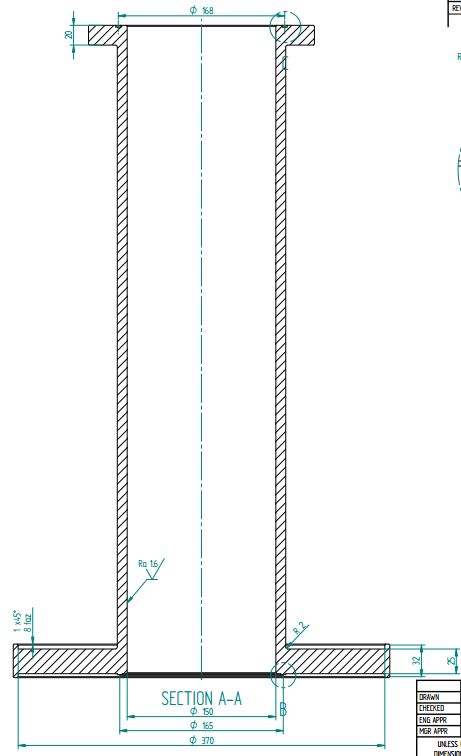 2 gab.2.Niobija reaktora (#1) augšējais atloksDiametrs 230 mm, biezums 20 mm, Nb1%Zr metināma sakausējuma atloks2 gab.3.Niobija reaktora (#1) apakšējais atloksDiametrs 380, biezums 20 mm, Nb1%Zr metināma sakausējuma atloks1 gab.4.Kristalizatora iekšējās daļas sagataveIzmēri un prasības kā norādīts 2.pielikumā pievienotajā rasējumā H14, h14, +/-IT14/2;Kristalizatora korpusam jāiztur iekšējo spiedienu no 1x10-5 mbar līdz 13 bar; Darba temperatūra 1500°C; Jāiztur Mg, MgCl2, TiCl4, Ti tvaika/šķidruma iedarbība1 gab.5.Nb stienisDiametrs 80mm, Nb1%Zr metināms sakausējums200 mm6.Nb stienisDiametrs 40 mm, Nb1%Zr metināms sakausējums700 mm7.Nb loksne0,6x120x500mm; 1 gab.8.Nb stienisd16mm * L 1000mm3 gab.9.Nb cauruled8x1*L 1000mm,  Nb1%Zr metināms sakausējums3 gab.10.Nb cauruled16x1.5*L1000mm,  Nb1%Zr metināms sakausējums2 gab.11.Nb cauruleD20x1.5*L1000mm,  Nb1%Zr metināms sakausējums4 gab.12.Nb loksne5x1000x500mm Nb1%Zr metināms sakausējums;1 gab.13.Nb stieple metināšanaid1,6 – 2 mm 1 kg14.Cirkonija loksne 1000x 500x0.5mm Cietība ne vairāk kā 150 HV2 gab. 15.Molibdēna loksne1000x500x0.5mm 16 gab.16.Mb stienisD32mm, L=1100;1 gab.17.Mb stienisD16mm, L=1000;3 gab.Nr.p.k.Preces nosaukumsVienībaCena USD* (bez PVN) par vienu vienību1Reaktora korpuss no niobija1 gab.2Niobija reaktora (#1) augšējais atloks1 gab.3Niobija reaktora (#1) apakšējais atloks1 gab.4Kristalizatora iekšējās daļas sagatave1 gab.5Nb stienis, diametrs 80mm, Nb1%Zr100 mm6Nb stienis, diametrs 40mm, Nb1%Zr100 mm7Nb loksne, 0,6x120x500mm1 gab.8Nb stienis, d16mm * L 1000mm1 gab.9Nb caurule, d8x1*L 1000mm1 gab.10Nb caurule, d16x1.5*L1000mm1 gab.11Nb caurule, D20x1.5*L1000mm1 gab.12Nb loksne, 5x1000x500mm1 gab.13Nb stieple metināšanai1 kg14Cirkonija loksne 1 gab. 15Molibdēna loksne1 gab.16Mb stienis, D32mm, L=11001 gab.17Mb stienis, D16mm, L=10001 gab.Summa kopā USD bez PVN Summa kopā USD bez PVN Summa kopā USD bez PVN PVN PVN PVN Summa kopā USD t.sk. PVN Summa kopā USD t.sk. PVN Summa kopā USD t.sk. PVN Nr. p. k.Piegādes veikšanas gadsVeikto piegāžu īss aprakstsPiegāžu apjoms, USD bez PVN*Pakalpojuma saņēmēja un tā atbildīgās kontaktpersonas tālr.Pircējs: Latvijas Universitātes aģentūra „Latvijas Universitātes Fizikas institūts”Reģ. Nr. 90002112199Miera 32, Salaspils, Salaspils novads, LV-2169, LatvijaBanka: Valsts kaseS.W.I.F.T.  TRELLV22Konts LV63TREL915020901200B AmatsVārds, Uzvārds__________________________                ( paraksts)Pārdevējs:_______________________________Reģ.Nr. ______________________________________________________________________________________Konts  _________________________AmatsVārds, Uzvārds__________________________                ( paraksts)